Znaleziono psa!Dnia 2 maja w Parku Staromiejskim, w godzinach popołudniowych, znalazłem psa rasy beagle. Pies ma czerwoną obrożę. Jest zadbany i reaguje na komendy. Widać, że za kimś tęskni.Właściciela proszę o kontakt z moimi rodzicami: tel. 645 374 343 234.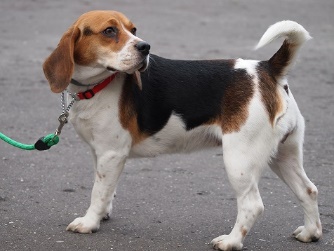 